Министерство образования, науки и молодёжной политики Краснодарского краяОТЧЁТкраевой инновационной площадки (КИП-2019)) за 2022 год МБОУ СОШ №37 ст. Алексеевской                                                     по теме:  «Развитие ученического волонтерского движения по профориентации «ПРОФSTALKER» на основе сетевого взаимодействия как условие формирования мотивации профессионального самоопределения обучающихся»Муниципальное образование Тихорецкий район2022I.Паспортная информацияII. Отчет1. Тема, цель, задачи, инновационностьТема: Развитие ученического волонтерского движения по профориентации «ПРОФSTALKER» на основе сетевого взаимодействия как условие формирования мотивации профессионального самоопределения обучающихся.Цель: организация деятельности ученического волонтерского движения по профориентации для оказания помощи детям и подросткам в построении образовательно-профессиональной траектории, формирования мотивации их профессионального самоопределения в условиях изменяющегося социального запроса и государственного заказаЗадачи: 1. Создание движения волонтеров по профориентации «ПрофSTALKER» среди обучающихся образовательных учреждений района, края через использование Интернет-ресурсов; 2. Организация деятельности базовой школы как ресурсного центра развития волонтерского движения, «Школы волонтеров по профориентации»; 3. Формирование социальных компетенций на основе привлечения учащихся к общественно значимой деятельности; 4. Развитие системы социального партнерства для знакомства школьников с конкретными условиями и содержанием отдельных профессиональных сфер деятельности людей в современном российском обществе; 5. Приобретение навыков формирования индивидуальных профессиональных моделей поведения, адекватных ситуациям решения и преодоления проблем, сопровождающих деятельность обучающихся в ходе социальных практик, умение применять теоретические знания в конкретной жизненной ситуации; 6. Приобретение практических умений коммуникативной культуры в процессе осуществления различных социальных взаимодействий.Инновационность: Создание ученического волонтерского движения по профориентации, привлечение его участников к работе по формированию мотивации профессионального самоопределения обучающихся. Использование новых технологий, сетевого взаимодействия, которое организуется на основе заключенных соглашений, связь осуществляется как очно при проведении совместных мероприятий, так и через Интернет-площадку проекта (дистанционно)2. Измерение и оценка качества инновацииКритерии оценки реализации проектаколичество обучающихся, охваченных волонтерским движением по профориентации;количество проведенных волонтерами по профориентации мероприятий, охват ими детей различных возрастных категорий;количество методических разработок, проектов профориентационной работы, созданных участниками проекта;активность работы Интернет-сообщества волонтерского движения по профориентации;снижение числа социально дезадаптированных учащихся через привлечение их к волонтерской деятельности.В ходе реализации проекта «Развитие ученического волонтерского движения по профориентации «ПРОФSTALKER» на основе сетевого взаимодействия как условие формирования мотивации профессионального самоопределения обучающихся» для оценки качества инновации проводился системный мониторинг, включающий различные методы: анкетирование, индивидуальная и коллективная рефлексия, информационно-аналитические материалы проведения мероприятий проекта, анализ активности Интернет-сообщества проекта в социальной сети. Анализ хода и результатов реализации проекта осуществлялся методом экспертной оценки. В целях оценки качества инновации были использованы такие функции управления, как:Информационно-аналитическая: сбор информации, анализ состояния ресурсного обеспечения, информационное обеспечение вопросов содержания управления инновацией.Мотивационно-целевая: системное моделирование в рамках организации деятельности ученического волонтерского движения по профориентации «ПрофSTALKER», проектирование его работы, определение направления деятельности субъектов при реализации разработанной модели.Планово-диагностическая: на основе педагогического анализа определение зон ближайшего развития и перспектив развития обучающихся, коллектива образовательного учреждения, создание ученического волонтерского движения по профориентации «ПрофSTALKER», привлечение школьников к активному участию в реализации проекта; разработка путей поддержания деятельности на заданном уровне и переводе на более высокий качественный уровень.Организационно-исполнительная: создание нормативной документации, регулирующей деятельность ученического волонтерского движения по профориентации «ПрофSTALKER»; реализация учебных планов урочной и внеурочной деятельности, программ, направленных на внедрение проекта, расширение возможностей предпрофильного и профильного обучения.Контрольно-оценочная: диагностика и оценка результатов реализация модели ученического волонтерского движения по профориентации «ПрофSTALKER».Регулятивно-коррекционная: устранение отклонений в деятельности, регулирование перевода на более высокий качественный уровень её реализации.Для эффективного управления внедрением инновационного проекта проводился мониторинг вовлеченности учителей и  обучающихся в процесс реализации инновационного проекта; количества и качества проектных и исследовательских работ; развития Интернет-сообщества проекта в социальной сети, её активности.Реализация данного инновационного проекта способствует апробации новых способов воспитания и развития обучающихся, которые обеспечат развитие их личности и способностей к саморазвитию, самоопределению и самообразованию. 3. РезультативностьВ соответствии с планом реализации КИП-2019 в МБОУ СОШ № 37 ст.Алексеевской в 2022 году завершена работа на третьем этапе обобщения результатов реализации проекта. Анализ результативности показал:В 2021-2022 учебном году на основе диагностики профессиональных предпочтений учащихся 8-10 классов, выявления готовности обучающихся к волонтерской деятельности по профориентации было создано 5 волонтерских отрядов из обучающихся 8-11 классов. Число обучающихся, охваченных ученическим движением волонтеров по профориентации, увеличилось с 21 ученика в 2020-2021 учебном году до 96 учеников в 2021-2022 учебном году.Волонтерами по профориентации реализовано:в мае – августе 2019-2020 учебном году - 3 профориентационных проекта (охват участников 30 человек);в 2020-2021 учебном году – 9 профориентационных проектов (охват участников 146 человек);в 2021-2022 учебном году – 14 профориентационных проектов 9охват участников 243 человека) Организовано проведение совместных проектов образовательными организациями, участниками сетевого взаимодействия:    учебный год – «Неделя профориентации»;2021-2022 учебный год – «Фестиваль профориентационных видеороликов».Получило развитие Интернет-сообщество ученического волонтерского движения по профориентации «ПрофSTALKER» в социальной сети VK  (http://vk.com/club195050022 ):с мая 2020 по август 2022 года в Интернет-сообществе «ПрофStalker» размещено 982 поста с различной информацией; расширение аудитории постоянных подписчиков до 216 человек; наибольшее количество просмотров размещенной информации составило 452 (пост «Наши активности. Проведение большой профориентационной игры «Старт в профессию»);Проведен анализ и обобщение опыта реализации проекта. Трансляция опыта работы через проведение семинара, публикации методических материалов и обобщение опыта реализации проекта:Результаты:Разработана  и реализована модель образовательного пространства, направленная на развитие ученического волонтерского движения по профориентации «ПрофStalker».Модель организации ученического волонтерского движение по профориентации «ПрофStalker»ОбучениеРеализацию инновационного проекта с 2020 года школа осуществляет через организацию деятельности ученического волонтерского движения по профориентации, оказание помощи детям и подросткам в построении образовательно-профессиональной траектории. Инновационный проект органично включен в учебно-воспитательный процесс школы, реализуется в рамках социально-педагогического направления гуманитарного профиля обучения и в рамках предпрофильной подготовки. С 1 сентября 2020 года на базе 9 и 10 классов началась реализация программ по проектной деятельности «Школа волонтеров по профориентации» (34 часа) и во внеурочной деятельности для гуманитарного профиля социально-педагогической направленности (34 часа). В 2021-2022 учебном году организовано обучение по этим программам в пяти классах (8,9,10,11 классы), 97 обучающихся.Содержание данных программ нацелено на достижение ожидаемых результатов в области профориентации обучающихся через организацию волонтерской деятельности. Они содействуют осознанному профессиональному самоопределению школьников через внедрение и развитие волонтерских практик как эффективных форм профориентационной работы в режиме «дети-детям». Данные программы прошли рецензирование и рекомендованы для образовательных организаций.Для обучения волонтеров по профориентации школ-участников сетевого взаимодействия была организована деятельность онлайн «Школы волонтеров по профориентации». В 2020 году были проведены летняя, осенняя, зимняя сессии, в 2021 году - весенняя, летняя, осенняя сессии, в 2022 году – зимняя, весенняя и летняя сессии. Всего 44 занятия. В 2020 году обучающиеся узнали, как правильно выбирать профессию на летней сессии «Формула успеха выбора будущей профессии». Познакомились с методиками и техниками «Форсайт», «Квадрат Декарта», «Пирамида Франклина», «Колесо жизненного баланса» в ходе осенней сессии «Построение жизненной перспективы». В 2021 году провели SWOT-анализ своей личности, получили возможность построить план личностного самоопределения и саморазвития на зимней сессии «Ген успеха». Темой весенней сессии онлайн-Школы стал «Навигатор абитуриента. Факторы успешного профессионального обучения», на летней сессии познакомились с «зелеными» профессиями, на осенней сессии провели анализ собственного поведения с использованием «Пирамиды Дилтса». В 2022 году школьники познакомились с профессиями будущего, попытались построить перспективу своего профессионального будущего, приняли участие в марафоне «Карта профессиональных желаний», прошли «Квест для творческого человека», представили результаты проектной деятельности в 2022 году.  В ходе всех занятий участникам сообщества предлагалась практическая работа, нацеленная на самопознание и профессиональное самоопределение.Первые сессии проводила Борисенко Татьяна Викторовна, учитель технологии, с зимней сессии 2021 года в подготовке и проведении занятий онлайн школы принимали участие Горбунова Ульяна и Щеголев Артем, волонтеры по профориентации, ученики гуманитарного класса социально-педагогической направленности. Для посещения Интернет-сообщества ПрофSTALKER были приглашены обучающиеся школ-партнеров реализации проекта и образовательных организаций района.   СопровождениеНа всех этапах деятельности взрослые, участвующие в проекте, осуществляют обучение, поддержку и экспертизу; берут на себя роль координаторов, организаторов взаимодействия учащихся и внешней среды, социума. Сопровождение со стороны педагога принимает форму прямого руководства, консультационного сопровождения или сводится к педагогическому наблюдению за деятельностью с последующей организацией анализа (рефлексии). Взрослые на этапе практических действий должны предоставлять волонтерам максимальный уровень самостоятельности, к которому они готовы в данный момент, и делегировать им ответственность за свою деятельность.Обучение тьюторов, сопровождающих ученическое движение волонтеров по профориентации, проходило в рамках семинаров, публикации методических рекомендаций. Тьюторы по профориентации проходили обучения в рамках вебинаров.Деятельность Еще одним направлением обучения волонтеров по профориентации стали социальные пробы и практики. Так, волонтеры по профориентации встретились с главным редактором районной газеты «Тихорецкие вести» и попробовали себя в роли журналистов. А организовав проведение квеста «Осенний марафон», «Новогодних утренников», смогли погрузиться в профессию event-менеджера. Попробовали свои силы в педагогических профессиях волонтеры по профориентации в деловой игре «Я – учитель», профориентационных занятиях для учащихся 6-7 классов «Путешествие в мир профессий», организованной и проведенной совместно с учителями профориентационной игре для обучающихся 8-9 классов «Старт в профессию», квест-игре для пятиклассников «Этот интересный мир профессий». Познакомились с творческими профессиями, посетив профориентационные мероприятия клуба «Красный молот» и ГДК города Тихорецка, с военными профессиями на встрече с военнослужащими военной части г. Тихорецка и выпускниками школы, обучающимися в военных высших образовательных учреждениях. Волонтеры по профориентации знакомились с профессиональными компетенциями в рамках «Шоу профессий», участвовали в реализации проекта «Уроки будущего», совершили онлайн экскурсию в АГПУ. Посетив тихорецкий индустриальный техникум  в 2022 году, смогли узнать, какие профессиональные компетенции получают выпускники данного образовательного учреждения, попробовать себя в них. Участие в региональном проекте «Профориентационные уроки будущего» позволило ближе познакомиться с деятельностью таких ведущих компаний, как Газпром, Ростелеком, Сбер, «ФосАгро-Кубань». В региональном проекте «Профориентационные уроки будущего» стали абсолютными победителями в крае, награждены культурно-просветительской поездкой в г. Казань.Предметные компетенции для профессий естественно-научной и технологической направленности обучающиеся получают в рамках организации работы образовательного центра «Точка роста», во внеурочной деятельности. В 2020-2021 учебном году и 2021-2022 учебном году обучающиеся 6 - 10 классов (180 человек) познакомились с технологиями XXI века в рамках сетевого взаимодействия с краевым мобильным Кванториумом, разработали и защитили проекты, 5 человек, учеников 8-11 классов, стали участниками профориентационных профильных смен «Инженерные каникулы» в 2021 году и   2 ученика в 2022 году. Преподаватели Кванториума совместно с волонтерами по профориентации провели Фестиваль современных технологий. Сетевое сообществоДополнительно в целях профориентации обучающихся используются ресурсы Интернет-сообщества ученического волонтерского движения по профориентации «ПрофSTALKER» в социальной сети VK  (http://vk.com/club195050022 ), которое было создано в мае 2020 года. Мониторинг работы площадки за весь период своего существования показал, что количество постоянных подписчиков увеличилось до 228 человек. На ней размещено более 750 постов различного содержания: проекты волонтеров по профориентации, занятия онлайн «Школы волонтеров по профориентации», психологические игры, тестирования, опросы и квесты, информационные материалы, знакомящие обучающихся с профессиональными компетенциями, профессиональными образовательными учреждениями, направленные на личностное развитие подростков и получение ими предметных знаний, необходимых для будущего профессионального самоопределения. Размещаются как самостоятельно разработанные материалы, так и взятые из открытых Интернет-источников (в т.ч. проектов образовательного центра «Сириус», «Проектории», «WorldSkills», «Билета в будущее», РДШ и др.), предоставленные социальными партнерами проекта.  Проведенный в ходе реализации инновационного проекта мониторинг готовности обучающихся к профессиональному выбору показал, что наибольшей проблемой при определении своей будущей профессии является слабое знание подростками мира профессий, содержания профессиональной деятельности. Для решения выявленной проблемы волонтерами по профориентации были реализованы профориентационные онлайн проекты «Моя будущая профессия», «Профессии XXI века», «Профессия моих родителей». К последнему проекту активно подключились и родители учеников. В целях демонстрации использования методик и техник осознанного выбора профессии, возможностей самопознания собственной личности волонтерами были разработаны проекты «Техника «Квадрат Декарта», «Карта профессиональных желаний». Всего в проектной деятельности было задействовано 124 обучающихся и 26 родителей учеников. Число просмотров доходило до 185.Для знакомства школьников с миром профессий в Интернет-сообществе ПрофSTALKER было опубликовано 187 статей, видеороликов, взятых из открытых Интернет-источников. Они позволили школьникам узнать о профессиях будущего, познакомиться с профессиональными компетенциями существующих в современном обществе специальностей. Этой же цели служили разработанные и предложенные посетителям Интернет-сообщества квесты «Профессии XXI века», «Удивительный мир профессий», «Профессия! Что ждешь ты от меня?», информационные рубрики «Профессия! Что в имени твоем?», рубрики «Информация к размышлению», «Успешное ЕГЭ» и др.Через информационные статьи, онлайн-проект «Информационный вестник ПрофSTALKER» волонтеры освещали свою деятельность, которая проходила в офлайн. Для посещения Интернет-сообщества ПрофSTALKER были приглашены обучающиеся школ-партнеров реализации проекта и образовательных организаций района. Сетевое взаимодействие  При реализации данного проекта в рамках краевой инновационной площадки было создано движение волонтеров по профориентации «ПрофSTALKER» среди обучающихся образовательных учреждений района, края, организовано сетевое взаимодействие. Совместно со школами-участниками проекта в рамках сетевого взаимодействия в 2020 году – установочный семинар для социальных партнеров, 2021 году была проведена Неделя профориентации, в 2022 году – Фестиваль профориентационных роликов.Представленные методы развития мотивации профессионального самоопределения обучающихся, наполнение образовательного процесса личностным смыслом помогает повысить качество образования. В ученическое волонтерское движение по профориентации привлекаются и несовершеннолетние, состоящие на различных видах учета, что позволяет создать позитивное пространство для их личностного развития.2. Разработаны методические рекомендации, пособия, программы по теме проекта.2.1. Рабочие программы по проектной деятельности «Школа волонтеров по профориентации» в рамках предпрофильной подготовки для 8-9 класса (34 часа) и по внеурочной деятельности для гуманитарного профиля социально-педагогической направленности 10-11 класса (34 часа). Рецензия МКУ СО «Центр развития образования» МО Тихорецкий район 07.10.2020 г.;2.2. Методические рекомендации по организации онлайн «Школы волонтеров по профориентации»;2.3. Программа онлайн «Школы волонтеров по профориентации»;2.4. Методические рекомендации по созданию и организации работы Интернет-площадки «ПрофStalker»;2.5. Панченко, С.А. Из опыта организации деятельности ученического волонтерского движения по профориентации «ПрофStalker». Методические рекомендации. Выпуск 1/ С.А.Панченко,  Т.В.Борисенко, Г.И.Белашова – Тихорецк, 20202.6. Панченко, С.А. Из опыта организации деятельности ученического волонтерского движения по профориентации «ПрофStalker». Методические рекомендации. Выпуск 2/ С.А.Панченко,  Т.В.Борисенко,  В.В.Мазик, Н.И. Лобоцкая,  О.В.Шляхова, С.А.Шапкина - Тихорецк, 2021;2.7. Борисенко, Т.В. Методические рекомендации по созданию онлайн-школы «Green ПрофStalker» как формы профессионального самоопределения обучающихся. СМИ «Фонд образовательной и научной деятельности 21 века» https://fond21veka.ru/publication/11/29/375907/ 2.8. Панченко, С.А. Из опыта организации деятельности ученического волонтерского движения по профориентации «ПрофStalker». Методические рекомендации. Выпуск 3/ С.А.Панченко,  Т.В.Борисенко4. Апробация и диссеминация результатов деятельности КИП в образовательных организациях Краснодарского края на основе сетевого взаимодействия Содержание и формы реализации сетевых мероприятийСетевое взаимодействие в рамках организации ученического волонтерского движения по профориентации организуется на основе заключенных соглашений между базовой школой – муниципальным ресурсным центром, школами – участниками проекта и социальными партнерами, связь осуществляется как очно при проведении совместных мероприятий, так и через Интернет-площадку проекта в социальной сети (дистанционно). На втором и третьем этапах реализации инновационного проекта увеличилось число участников сетевого взаимодействия.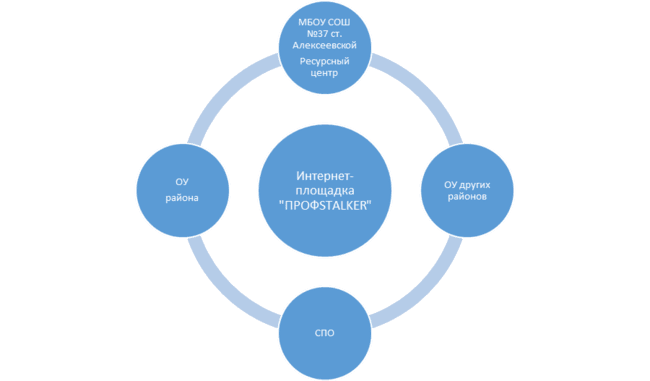 К реализации мероприятий по профориентации привлекаются на основе межведомственного взаимодействия и социального партнерства структуры и учреждения общего, профессионального и высшего образования, управление молодежной политики, организации культуры, средства массовой информации.Формы сетевого взаимодействия:реализация совместного образовательного проекта «Школа волонтеров по профориентации»;деятельность Интернет-сообщества проекта в социальной сети;организация системы подготовки педагогических кадров образовательных организаций для ведения профориентационной работы, развития ученического волонтерского движения по профориентации.Содержание и формы реализации сетевых мероприятийДля подготовки волонтеров по профориентации создаются «Школы волонтеров по профориентации» в образовательных организациях. Сетевое взаимодействие организуется в процессе обучения волонтеров по профориентации, получения ими теоретических знаний в области профориентации и практических навыков проведения профориентационных занятий. При этом используются ресурсы как самой образовательной организации, так и ресурсы социальных партнеров. Сетевое взаимодействие с социальными партерами - предприятиями, организациями, учреждениями профессионального образования (по согласованию) осуществляются в форме:знакомства с профессией: мастер-классов в учреждениях профессионального образования «Профессионалом быть хочу, пусть меня научат»;Дней открытых дверей: посещения учреждений профессионального образования, предприятий и учреждений района и края;презентаций, акций, встреч с людьми, представителями различных профессий в рамках мероприятия «Быть профессионалом – это здорово», «Путь в профессию».При отработке практических навыков волонтеры по профориентации разрабатывают индивидуальные и групповые профориентационные проекты, реализуемые на базе своей образовательной организации, в дошкольных образовательных учреждениях. Информация об их проведении и результатах освещается на Интернет-площадке проекта. Ученическое волонтерское движение по профориентации «ПрофSTALKER» осуществляет сетевое взаимодействие с организациями общего образования в рамках разработки и реализации совместных профориентационных проектов, информация о проведении которых размещается в социальных сетях, на площадке Интернет-сообщества, на сайтах образовательных учреждений.Неделя профориентации в рамках сетевого взаимодействияВ 2021 году в рамках сетевого взаимодействия была проведена Неделя профориентации. Неделя профориентации проходила в единые сроки для образовательных организаций, участников сетевого взаимодействия, в конце февраля-начале марта 2021 г.Координационный совет по реализации КИП:разработал:Положение о проведении Недели профориентации в рамках сетевого взаимодействия; План организации и проведения Недели профориентации; провел согласование Положения и Плана с образовательными организациями-партнерами.Образовательные организации, принявшие участие в Неделе, могли вносить в единый план изменения в соответствии с особенностями и спецификой своего учреждения. Школы проводили мероприятия Недели на базе своей образовательной организации; размещали информацию о них на сайтах образовательных организаций, в сообществах сети Интернет; анализировали эффективность ее проведения.Образовательные организации, принявшие участие в проведении Недели профориентации:Муниципальное бюджетное общеобразовательное учреждение «Средняя общеобразовательная школа №6» имени Проничевой Серафимы Ивановны муниципального образования Тбилисский район;Муниципальное бюджетное общеобразовательное учреждение средняя общеобразовательная школа №8 пос. Комсомольского муниципального образования Гулькевичский район имени Героя Советского Союза Н.К. Пархоменко;Муниципальное бюджетное общеобразовательное учреждение средняя общеобразовательная школа №3 имени А.С. Горшковой города Приморско-Ахтарска;Муниципальное бюджетное общеобразовательное учреждение основная общеобразовательная школа №19 поселка Крутого муниципального образования Тихорецкий район имени трижды Героя Советского Союза Александра Ивановича Покрышкина;Муниципальное бюджетное общеобразовательное учреждение средняя общеобразовательная школа №33 станицы Архангельской муниципального образования Тихорецкий район имени Героя Советского Союза Юрия Алексеевича Гагарина.В 2022 году организовано проведение Фестиваля профориентационных видеороликов, в котором приняли участие муниципальное бюджетное учреждение средняя школа №35 пос. Малороссийского муниципального образования Тихорецкий район, муниципальное бюджетное учреждение гимназия №8 города Тихорецка муниципального образования Тихорецкий район, муниципальное бюджетное учреждение средняя школа №19 пос. Крутого муниципального образования Тихорецкий район имени трижды Героя Советского Союза Александра Ивановича Покрышкина. Сетевое взаимодействие образовательных учреждений района и школ-партнеров проекта:Диссеминация деятельности КИПЮридическое название учреждения (организации)Муниципальное  бюджетное общеобразовательное учреждение средняя общеобразовательная школа №37 станицы Алексеевской муниципального образования Тихорецкий район имени Заслуженного учителя Кубани Николая Федоровича БратковаУчредительАдминистрация муниципального образования Тихорецкий районЮридический адрес   Школьная  ул.,  д. 81,  Ст. Алексеевская,  Тихорецкий район, 352105,  ФИО руководителяПанченко Светлана АнатольевнаТелефон, факс, е-mail    тел./факс  (86196) 94318/(86196)94310e-mail:  msosh37@mail.ruСайт учрежденияhttps://sosh37.edusite.ru/Ссылка на раздел на сайте, посвящённый проектуhttps://sosh37.edusite.ru/mconstr.html?page=/p64aa1.html №п/пМероприятиеСроки, место проведенияУчастники сетевого сообществаКоличество участников1Районный онлайн семинар «Волонтерские практики в системе профориентации школьников» с участием школ-партнеров Краснодарского края20 мая 2020   Приложение ZOOM  заместители директора ОО, УДО, ответственные за организацию профориентационной работы и школьного ученического самоуправления, представители школ-партнеров в реализации проекта из Приморско-Ахтарска, Ейска, Гулькевичей.332Неделя профориентации с участием образовательных организаций района и школ-партнеров Краснодарского края24 февраля –          4 марта  2021 Место проведения:          в своих образовательных организациях по единому плану и в единые сроки. Информационные материалы о проведении размещались в Интернет-сообществах, на сайтах ОО.  Тихорецкий район: МБОУ СОШ №37       ст.Алексеевской; МБОУ СОШ №33                 ст.Архангельской; МБОУ ООШ №19 пос. Крутого.Краснодарский край: МБОУ СОШ №3 г. Приморско-Ахтарск; МБОУ СОШ №6 Тбилисского района;МБОУ СОШ №8 пос. Комсомольского Гулькевичского района7983Фестиваль профориентационных видеороликов1 июля – 15 августа 2022Место размещения видеороликов  сообщество ПрофStalker  в ВКМБОУ СОШ №35 пос. Малороссийского, МБОУ Гимназия №8 г. ТихорецкаМБОУ СОШ №19 пос. Крутого№п/пМероприятиеСроки, место проведенияФИО педагогов- участников МБОУ СОШ №37         ст. Алексеевской  Количество участников1.Всероссийский конкурс «Старт инноваций»Диплом лауреата 2 степени  Москва, октябрь 2020 г  Т.В. БорисенкоС.А. Панченко2.XIII Международная научно-практическая конференция «Актуальные проблемы преподавания технологии, экономики, дизайна и ОБЖ в условиях цифровизации образования»Сертификат участника, публикация статьи в сборникеАрмавир АГПУ,  9 октября2020 гТ.В. Борисенкоболее 100 педагогов 3.Форум «Сильные идеи для нового времени» Агентства стратегических инициативСертификат ТОП-1000Москва,сентябрь 2020 г.С.А. Панченко227897 участников, 14768 предложений4.Презентация лучших проектов Кубани форума «Сильные идеи для нового времени»Краснодар«Точка кипения»16 октября 2020 г. С.А. ПанченкоОк.50 участников5.Методические рекомендации по организации деловой игры «Я-учитель»Краснодар Педагогический вестник Кубани 1/2020 статья «Вахта у школьной доски»С.А. Панченко6.Муниципальный конкурс методических разработок по организации волонтерской деятельности «Спешите делать добро»1 местоТихорецкИюнь 2020 гГ.Н.Белашова7.Профессиональный старт в педагогикуКраснодар ИРО20.04.2020 г. С.А. Панченко8.Всероссийская онлайн конференция Минпросвещения России и Агентства стратегических инициативТема: «Развитие ученического волонтерского движения по профориентации «ПрофStalker» на основе сетевого взаимодействия»Москва9.02.2021С.А.Панченко9.Краевой семинар «Проблемы и перспективы развития предпрофильной подготовки и профильного обучения социально-педагогической направленности»  Тема выступления: «Ученическое волонтерского движения по профориентации «ПрофStalker» как социально-педагогической пробы и практики обучающихся»Краснодар, 16.02.2021 г  С.А. Панченко10.III Всероссийский конкурс «Моя лучшая методическая разработка»Тема:  «Технология профессионального выбора»Москва,  17 ноября2021 гТ.В. Борисенко,11.Муниципальный этап краевого конкурса для учителей технологии «Лучшие педагогические практики в преподавании предметной области «Технология»: видеоресурсы в 2021 годуТихорецк, приказ УО От 16.11.2021 №1018Т.В.Борисенко, победитель муниципального этапа12.Муниципальный этап научно-практической конференции «Эврика». Тема проекта: «Онлайн школа по профориентации «ПрофStalker» как условие формирования профессионального самоопределения обучающихся»г. ТихорецкГорбунова Ульяна,          11 класс, призер13.Региональный этап Всероссийского конкурса дополнительных общеобразовательных программ естественнонаучной направленности «БиоТОП ПРОФИ»КраснодарИюль 2021Т.В.Борисенко, победитель муниципального этапа14.«Кубанская школа» №4 (64) 2021Тема статьи: «Развитие ученического волонтерского движения по профориентации «ПрофStalker» на основе сетевого взаимодействия как условие формирования мотивации профессионального самоопределения обучающихся»Краснодар Декабрь 2021 г. С.А. Панченко15.Районный семинар «Возможности предметной области «Технология» в организации профессионального самоопределения»Тема выступления: «Социально-профессиональные пробы и практики как условие формирования мотивации профессионального самоопределения обучающихся в рамках работы краевой инновационной площадки «ПрофStalker»г. Тихорецк20.03.2021Т.С.ЕвичТ.В.Борисенко16.Межрегиональная научно-практическая конференция «Цифровая образовательная среда как фактор качественной трансформации современного образования» Тема: «Использование возможностей социальных сетей для формирования жизненных ценностей школьников»24.01.2022С.А.Панченко17Межрегиональная научно-практическая конференция «Цифровая образовательная среда как фактор качественной трансформации современного образования» Тема: «Развитие волонтерского ученического движения «ПрофStalker»24.01.2022Т.В.Борисенко18. Региональный проект «Профориентационные уроки будущего»1 место в краеОктябрь 2021 – апрель 2022 ггТ.В. БорисенкоН.И. КузьминаА.Л.Лукьяненко